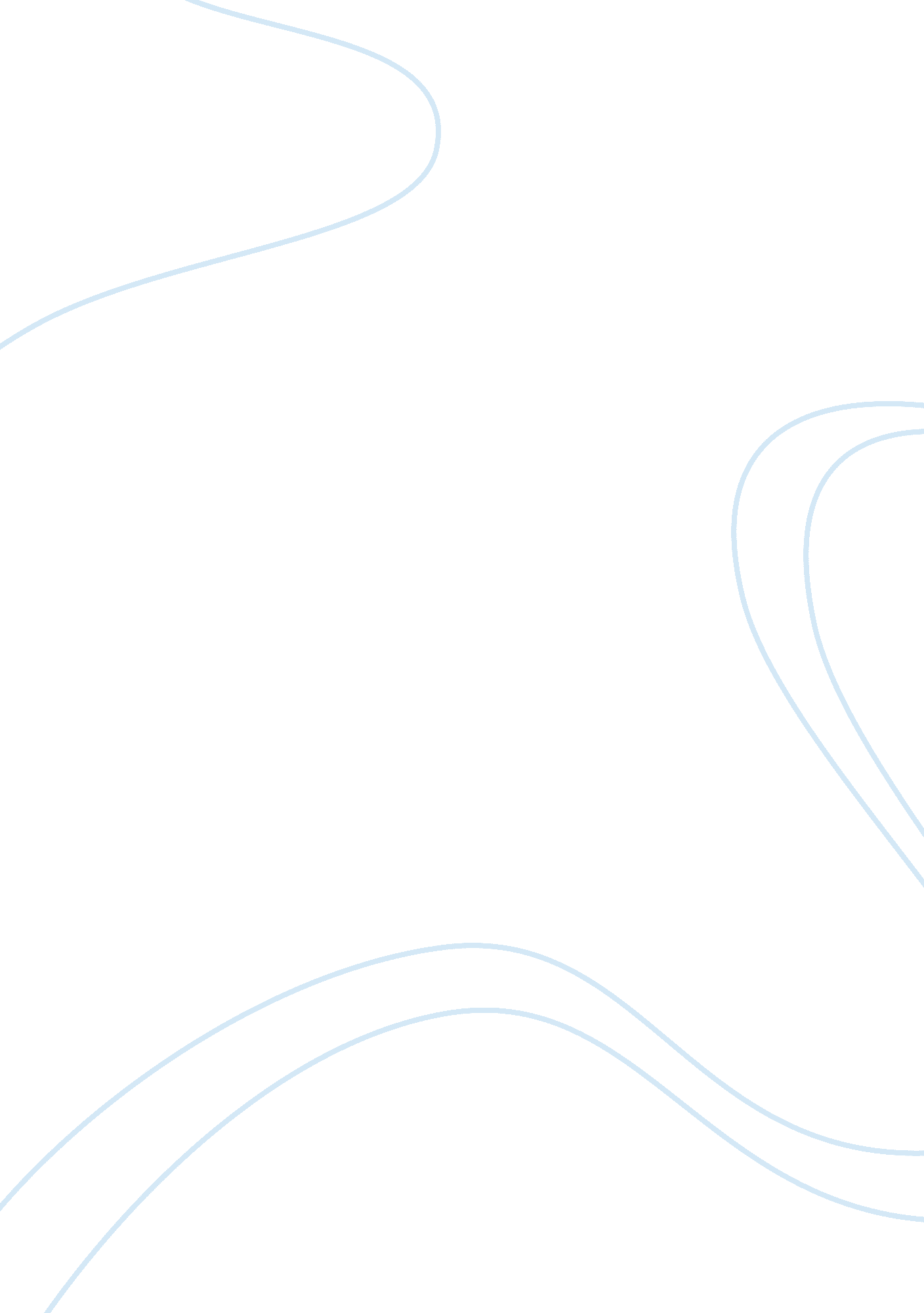 One simple testBusiness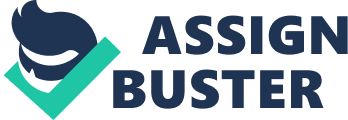 Why is it that one simple test, the SAT and or ACT, can determine our future? We have to take a test that has been proven enable to be studied, yet it plays a vital role in college acceptance. Some of us have a lot of talents and are amazingly gifted students, but when it comes standardized testing, we can’t deliver. I personally am one of those people. I take advanced classes, have above average grade, am involved with my community, involved with church, and have extra curricular activities. Put a standardized test in front of me and I panic. I feel like my whole future is on the line with this four hour long test. It is unfair that one test can make or break me if I have already shown that I am competent enough for college. I am positive that many others view the same way as me. 